                                                                                                                               N° 00138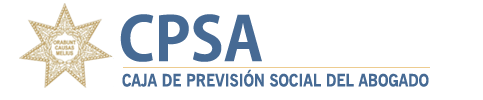 Conforme al T.U.O. de la Ley N° 27444, Ley del Procedimiento Administrativo General – Decreto Supremo N° 004-2019-JUS, declaro que los datos consignados son reales y actuales, teniendo por tanto el carácter de declaración jurada.Este formulario tiene como propósito brindar asistencia al agremiado, para una gestión más eficaz de su pedido.                                          Retiro                 Reembolso  InvalidezSEÑORA DECANA DEL COLEGIO DE ABOGADOS DE LIMAS.D.	Yo_________________________________________________________________con Registro CAL N° __________  con D.N.I. ______________________con domicilio en: ______________________________________________________________________y teléfono N° _______________ante usted con el debido respeto me presento y expongo:	Que para los efectos de acogerme al Beneficio de Fondo Mutual de ____________Solicito me expida una certificación de la prestación requerida, adjunto al presente el comprobante N° (Pago exonerado por Acuerdo de Junta Directiva de fecha 1 de abril de 2020).	Por lo tanto:	A usted, Señora Decana, ruego acceder a mi solicitud.Lima, _____ de _______________ de 2020                                                                                        			                        _____________________________             Huella digital   			           Firma			CLAUSULAS  INFORMATIVAS SOBRE EL TRATAMIENTO DE DATOS PERSONALES:El Colegio de Abogados de Lima (CAL), de conformidad a lo previsto en la Ley N° 29733 - Ley de Protección de Datos Personales", su Reglamento, aprobado por Decreto Supremo N° 003-2013-JUS, sus normas modificatorias, complementarias  y demás normas pertinentes, informa a usted que:Sus datos personales se encuentran almacenados por tiempo indefinido en el Banco de Datos Personales, denominado “GREMIO ABOGADOS”, además de las otras Bases de Datos Complementarias de acuerdo a las prestaciones de servicios que usted como Agremiado requiera en su oportunidadUsted podrá ejercer sus derechos de acceso, rectificación, cancelación y oposición, y demás reconocidos en la Ley N° 29733, dirigiendo sus solicitudes ante LA OFICINA DE REGISTROS DEL CAL, sito en Av. Santa Cruz N° 255 Miraflores, o a la siguiente dirección de Correo Electrónico: mdoor@calperu.org.peEl tratamiento de sus datos personales se efectuará solo para fines institucionales.La administración de la Caja de Previsión Social, cumple con informar que el Señor Doctor___________________________________________________________________________Inscrito con Registro N° _________________________ tiene una antigüedad para los efectosdel beneficio del Fondo Mutual de:_________________________________________________________ por haber abonado suscuotas desde ____________________________________________________________________________________________________Firma Administrador(a) CPSA 